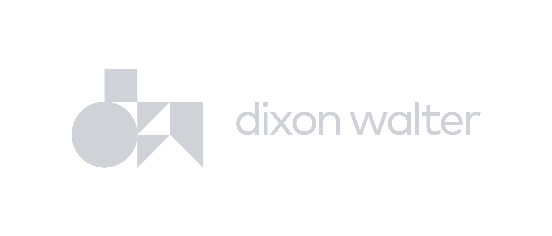 PERSONAL DETAILS FORMDixon Walter is committed to equality of opportunity, to eliminating unfair discrimination and to ensuring diverse fields for every appointment.  We seek to ensure that job applicants are treated solely on the basis of their merits, abilities and potential, regardless of age, disability, sex, gender identity, marital status, race, religion or belief and sexual orientation.We and our clients monitor our practices to make sure they are fair and open to all sections of the community so we greatly appreciate your co-operation in providing the information requested. The sensitive information provided in this form will be treated as strictly confidential and will be used for monitoring purposes only. It will not be seen by those making the final selection decision. 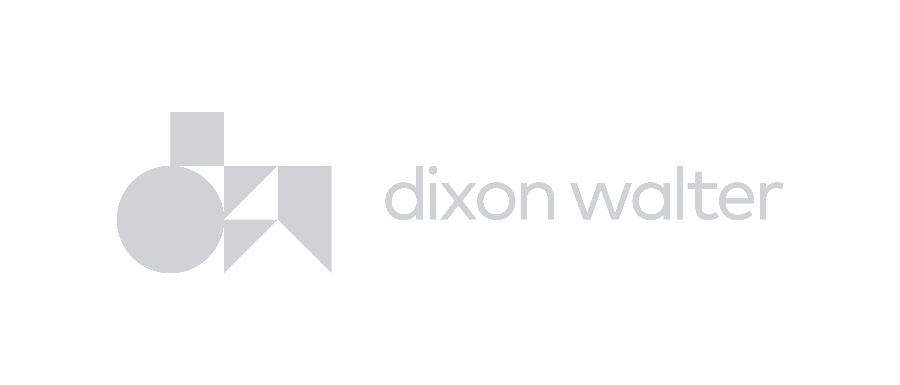 PERSONAL DETAILSTitle:Contact Telephone Number:First Name:Personal Email address:Surname (Last Name):Alternative/work email address:Home address:Post/Zip/Area Code:Nationality: Home address:Post/Zip/Area Code:Do you have the right to work in the UK?Yes           No Home address:Post/Zip/Area Code:If No, are you currently in the process of applying for settlement under the EU Settlement Scheme?Yes           No Date of Birth: If No, are you currently in the process of applying for settlement under the EU Settlement Scheme?Yes           No SEX  Female    Male 	   Non-binary    Prefer to self-describe (please state): Prefer not to say GENDER IDENTITYDoes your gender identity match your sex originally assigned at birth?Yes            No            Prefer not to say ETHNICITYDISABILITYThe Equality Act 2010 defines disability as a physical or mental impairment, which has a substantial and long-term adverse effect on a person’s ability to carry out normal day to day activities.  Do you consider yourself to be disabled within the definition of the Equality Act 2010?     Yes            No            Prefer not to say If you have answered yes, please advise if any reasonable adjustments are required during this recruitment process:SEXUAL ORIENTATIONBisexual Gay Man Gay Woman/Lesbian Heterosexual Other (please confirm)    Prefer not to say RELIGION & BELIEFThank you for completing this form. Please sign below to indicate that the information provided is accurate and that you consent to Dixon Walter processing this data.Thank you for completing this form. Please sign below to indicate that the information provided is accurate and that you consent to Dixon Walter processing this data.SignedDate 